AF 05-09/1.0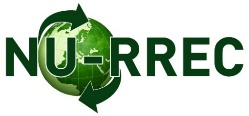 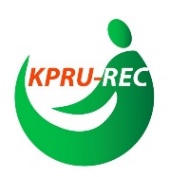 เกณฑ์ประเมินทบทวนโครงการวิจัยแบบเร่งรัดโครงการวิจัยที่สามารถได้รับการพิจารณาจริยธรรมการวิจัยแบบเร่งรัด ได้แก่โครงการวิจัยที่มีลักษณะวิธีดำเนินการวิจัยมีความเสี่ยงน้อยต่ออาสาสมัคร หรือไม่เกิน “ความเสี่ยงน้อย (Minimal risk)” คือมีความเสี่ยงไม่มากกว่าความเสี่ยงในชีวิตประจำวัน เช่น การใช้เข็มแทงนิ้วโดยมีเกณฑ์ ดังต่อไปนี้ถ้ามีความเสี่ยงเกี่ยวกับการล่วงล้ำความเป็นส่วนตัว และอาจเปิดเผยความลับของอาสาสมัคร ผู้วิจัยได้มีวิธีการป้องกันอย่างเหมาะสมจนมีความเสี่ยงไม่มากกว่า “ความเสี่ยงน้อย (Minimal risk)”การใช้ตัวอย่างจากอาสาสมัครของโครงการวิจัยอื่น ซึ่งอาสาสมัครได้รับข้อมูลและให้ความยินยอมเรียบร้อยแล้ว ทั้งนี้ การใช้ตัวอย่างดังกล่าวจะต้องไม่มีผลกระทบต่อความลับและสิทธิส่วนบุคคลของอาสาสมัคร เป็นการวิจัยที่ไม่กระทำโดยตรงต่อร่างกายอาสาสมัคร เช่น การศึกษาโดยใช้ชิ้นเนื้อ อวัยวะ หรือร่างกายที่ได้รับบริจาคการเก็บตัวอย่างเลือดโดยใช้เข็มเจาะปลายนิ้ว ส้นเท้า ใบหู หรือการเจาะเลือดจากหลอดเลือดดำของอาสาสมัครผู้ใหญ่สุขภาพดี ไม่ตั้งครรภ์ ที่มีน้ำหนักตัวไม่ต่ำกว่า 50 กิโลกรัม ปริมาณเลือดที่เจาะต้องไม่เกิน 550 มิลลิลิตรภายในระยะเวลา  8 สัปดาห์ และเจาะเลือดไม่เกินสัปดาห์ละ 2 ครั้งทั้งนี้ การขอเก็บตัวอย่างเลือด จะต้องมีความเหมาะสมตามความจำเป็นที่สอดคล้องกับวัตถุประสงค์และวิธีการศึกษาวิจัย รวมทั้งความเปราะบางของกลุ่มของอาสาสมัครการเก็บตัวอย่างเลือดนอกเหนือไปจากข้อ 4ให้พิจารณาจากอายุ น้ำหนัก และสุขภาพของอาสาสมัครปริมาณเลือดที่เจาะต้องไม่เกิน 50มิลลิลิตรหรือ 3 มิลลิลิตรต่อน้ำหนักตัว 1 กิโลกรัมภายในระยะเวลา 8 สัปดาห์และเจาะเลือดไม่เกินสัปดาห์ละ 2 ครั้งทั้งนี้ การขอเก็บตัวอย่างเลือด จะต้องมีความเหมาะสมตามความจำเป็นที่สอดคล้องกับวัตถุประสงค์และวิธีการศึกษาวิจัย รวมทั้งความเปราะบางของกลุ่มของอาสาสมัครการเก็บตัวอย่างชีววัตถุ (Biological specimen)ล่วงหน้าเพื่อการวิจัย โดยใช้วิธีการโดยวิธีการที่ไม่รุกล้ำ (Non-invasive)เช่น ตัดผม ตัดเล็บ ในลักษณะที่ไม่ทำให้เสียโฉม ฟันที่ได้จากการถอนในการรักษาตามปกติ สารคัดหลั่งออกภายนอก เช่น เหงื่อ  รกจากการคลอดทารก  น้ำคร่ำที่ได้จากการแตกของถุงน้ำคร่ำก่อน หรือระหว่างการคลอด  เซลล์ผิวหนังเก็บโดยการขูด เซลล์เยื่อบุเก็บโดยการทำ buccal swab, mouth washing, เก็บ sputum หลังจากพ่นด้วยน้ำเกลือการเก็บข้อมูลของการรักษาตามปกติ โดยวิธีการที่ไม่รุกล้ำ (Non-invasive)(ยกเว้น X-rays หรือmicrowaves) เช่น  MRI, ECG, EEG, ultrasound, Doppler blood flow, echocardiography, moderate exercise, การวัด body compositionการใช้ข้อมูล(Data), บันทึก (Records), เอกสาร (Documents) และตัวอย่างส่งตรวจ (Specimen)ที่ได้เก็บไว้ หรือจะเก็บเพื่อวัตถุประสงค์ที่ไม่เกี่ยวกับการวิจัย เช่นการวินิจฉัยโรค หรือการรักษาโรคการเก็บข้อมูลจากการบันทึกเสียง บันทึกวิดีโอ หรือภาพเพื่อการวิจัยการวิจัยเกี่ยวกับพฤติกรรม แบบบุคคลเดี่ยว หรือกลุ่มบุคคล หรือการวิจัยแบบสำรวจ สัมภาษณ์ซักประวัติ focus group  ประเมินโปรแกรม หรือวิธีการเกี่ยวกับการประกันคุณภาพ(Quality assurance)หมายเหตุ.การพิจารณาโครงการแบบเร่งรัด (Expedited review) ที่ไม่สามารถให้ผลการพิจารณาเป็น “ให้การรับรอง” ได้  ต้องนำเข้าพิจารณาในคณะกรรมการเต็มชุด(Full boardreview)โครงการวิจัยที่ได้รับการพิจารณาให้การรับรองแล้ว และผู้วิจัยต้องการยื่นส่วนแก้ไขเปลี่ยนแปลง (Amendment) ซึ่งส่วนแก้ไขเพิ่มเติมนั้นมีผลกระทบ เปลี่ยนแปลงความเสี่ยงของอาสาสมัครที่เพิ่มขึ้นมากกว่าเกณฑ์การประเมินโครงการวิจัยแบบเร่งรัดต้องนำเข้าพิจารณาในคณะกรรมการเต็มชุด(Full boardreview)โครงการวิจัยที่ได้รับการพิจารณารับรองไปแล้ว และผู้วิจัยต้องการรายงานความก้าวหน้าของโครงการ(Progress report)แต่มีการดำเนินการที่เบี่ยงเบน ไม่ปฏิบัติตาม หรือฝ่าฝืนโครงการวิจัยต้องนำเข้าพิจารณาในคณะกรรมการเต็มชุด(Full boardreview)AF 05-09/1.0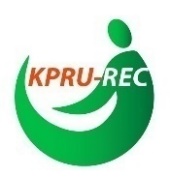 Criteria for Expedited Review of Research Protocol By Kamphaengphet Rajabhat University - Research Ethics CommitteeExpedited review is a review process set by the board to review protocol (DHHS,FDA).Expedited review will be conducted by chair or experienced board member whom appointed by chair.Applicability:The research activities that present no more than minimal risk.If identification of the subjects or their responses place them at risk, the reasonable and appropriate protection must be implemented so that risks related to invasion of privacy and breach of confidentiality are no greater than minimal.Minor changes in previous approved research which no additional risks involved.Recruitment materials which the standard requirements of informed consent have been applied.Research activities that are not directly involved with living human e.g. study of donated organs or bodies.Research activities that involve procedures listed in the following categories may be reviewed through expedited review process.Collection of blood samples by finger stick, heel stick, ear stick or venipuncture from healthy, non-pregnant adults who weigh at least 50 kg (110 pounds). For these subjects, the amounts drawn may not exceed 550 ml in an 8 week period and collection may not occur more frequently than 2 times per week.Blood samples taken from volunteers other than 3.1, age, weight, and health condition of the volunteers must be considered. In general, 3 ml/kg body weight within 8 weeks and collection not occur more frequently than 2 times per week is possible; however, total blood quantity should not exceed 50 ml.Prospective collection of biological specimens for research purposes by noninvasive means e.g. hair or nail clipping in a non-disfiguring manner, teeth if routine patient care indicates a need for extraction, external secretion (incl. sweat), placenta removed at delivery, amniotic fluid obtained at the time of rupture of the membrane prior to or during labor, mucosal and skin cells collected by buccal swab or scraping or mouth washing, sputum collected after saline mist nebulization, etc.Collection data through noninvasive procedures routinely employed in clinical practice (excl. x-rays or microwaves) e.g. physical sensors that are applied either to amounts of energy into the subject or an invasion of the subject’s privacy, magnetic resonance imaging, ECG,EEG, ultrasound, Doppler blood flow, echocardiography, moderate exercise, body composition measurement.Examining materials (data, records, documents, specimens) that have been collected or will be collected solely for non-research purposes (such as medical diagnosis or treatment).Collection of data from voice, video, digital, or image recordings made for research purposes.Research on individual or group behaviors or research employing survey, interview, oral history, focus group, program evaluation, or quality assurance methodologies.Continuing review of protocol previously approved withoutnon-compliance/deviation/violation. Protocol amendment with which no additional risks have been identified.Expedited reviewers can exercise all of the authorities of the board except disapproval. Expedited reviewers may approve the protocol or refer to the full board otherwise. 